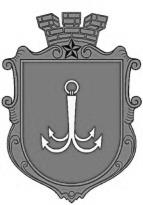                                           ОДЕСЬКА МІСЬКА РАДАПОСТІЙНА КОМІСІЯЗ ПИТАНЬ ОХОРОНИ ЗДОРОВ’Я  ________________№_________________на №______________від______________ПРОТОКОЛЗасідання постійної комісії від 26.11.2021 року	10.00 									307 каб.ПРИСУТНІ:Cаутьонков В.М., Вагапов А.В., Нікогосян Л.Р., Куценко І.І., Авдєєв М.В.Також присутні:помічники депутатів Одеської міської ради, представники громадськості, ЗМІПОРЯДОК ДЕННИЙ1. Розгляд інформації Департаменту охорони здоров’я та пропозицій депутата Одеської міської ради Куценко І.І до проєкту рішення Одеської міської ради «Про внесення змін до Міської цільової програми протидії ВІЛ-інфекції/СНІДу, туберкульозу, гепатитам та наркоманії у місті Одесі «Прискорена відповідь Одеса» («Fast-Track Одеса») на 2021-2023 роки», затвердженої рішенням Одеської міської ради від 03.02. 2021 року № 50-VIII.2. Розгляд інформації Департаменту охорони здоров’я до проєкту рішення Одеської міської ради «Про внесення змін до Міської цільової програми «Здоров'я» на 2021-2023 роки», затвердженої рішенням Одеської міської ради від 24.12.2020 року № 21-VIII.Різне.Перше питання порядку денногоСЛУХАЛИ: Розгляд інформації Департаменту охорони здоров’я до проєкту рішення Одеської міської ради «Про внесення змін до Міської цільової програми «Здоров'я» на 2021-2023 роки», затвердженої рішенням Одеської міської ради від 24.12.2020 року № 21-VIII.ВИСТУПИЛИ: Cаутьонков В.М., Нікогосян Л.Р., Бедрега С.М., Вагапов А.В., Куценко І.І.ВИСНОВКИ: Прийняти до уваги інформацію Департаменту охорони здоров’я до проєкту рішення Одеської міської ради «Про внесення змін до Міської цільової програми «Здоров'я» на 2021-2023 роки», затвердженої рішенням Одеської міської ради від 24.12.2020 року № 21-VIII.Результати голосування:«ЗА» - 5 «ПРОТИ» - 0Не голосував - 0Рішення прийнято.Друге питання порядку денного.СЛУХАЛИ: Розгляд інформації Департаменту охорони здоров’я та пропозицій депутата Одеської міської ради Куценко І.І до проєкту рішення Одеської міської ради «Про внесення змін до Міської цільової програми протидії ВІЛ-інфекції/СНІДу, туберкульозу, гепатитам та наркоманії у місті Одесі «Прискорена відповідь Одеса» («Fast-Track Одеса») на 2021-2023 роки», затвердженої рішенням Одеської міської ради від 03.02. 2021 року     № 50-VIIІ. ВИСТУПИЛИ: Cаутьонков В.М., Нікогосян Л.Р., Вагапов А.В., Куценко І.І.ВИСНОВКИ: Підтримати пропозиції депутата Одеської міської ради Куценко І.І до Програми та підготувати поправку комісії з питань охорони здоров’я до проекту рішення Одеської міської ради . «Про внесення змін до Міської цільової програми протидії ВІЛ-інфекції/СНІДу, туберкульозу, гепатитам та наркоманії у місті Одесі «Прискорена відповідь Одеса» («Fast-Track Одеса») на 2021-2023 роки», затвердженої рішенням Одеської міської ради від 03.02. 2021 року № 50-VIIІ». Результати голосування:«ЗА» - 5 «ПРОТИ» - 0Не голосував - 0Рішення прийнято.Третє питання  порядку денногоСЛУХАЛИ: Звернення громадян на адресу постійної комісії з питань охорони здоров’я. ВИСТУПИЛИ: Cаутьонков В.М., Нікогосян Л.Р., Вагапов А.В.ВИСНОВОК: Взяти до уваги звернення громадян. Голова постійної комісії				В.М. СаутьонковСекретар постійної комісії                               Л.Р. Нікогосянпл. Думська, 1, м. Одеса, 65026, Україна